Club Name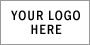 Position  Description Form Job TitleMedical TrainerMedical TrainerMedical TrainerAccountabilityVice PresidentClub Executive Vice PresidentClub Executive Time CommitmentHours________ / week – month - seasonGeneral Description - ObjectivesGeneral Description - ObjectivesGeneral Description - ObjectivesGeneral Description - ObjectivesTo provide medical treatment and advice to the Coach and players for the team allocated to his care.To provide medical treatment and advice to the Coach and players for the team allocated to his care.To provide medical treatment and advice to the Coach and players for the team allocated to his care.To provide medical treatment and advice to the Coach and players for the team allocated to his care.ResponsibilitiesResponsibilitiesResponsibilitiesResponsibilitiesMaintain a current First Aid and Sports Injury certificate.Develop/revise code of conduct regarding injury treatment for coaching staff and players. Provide recommendations to the Club Executive on the recruitment of appropriate football support staff.  Ensure adequate supplies of strapping tape and medical supplies are available in accordance with Club policy.Instruct the players placed under their care, in the treatment of any injury.Be in attendance on team training nights as arranged by the Committee member responsible for Trainers.Wear appropriate attire as required by the Club. Be in attendance in the change rooms prior to the game at a time agreed upon with the team coach.Provide game day medical support to all players.Provide post game treatment of any injuries to players.Provide regular reports to the relevant coaches on the state of any injury to any player.Maintain a current First Aid and Sports Injury certificate.Develop/revise code of conduct regarding injury treatment for coaching staff and players. Provide recommendations to the Club Executive on the recruitment of appropriate football support staff.  Ensure adequate supplies of strapping tape and medical supplies are available in accordance with Club policy.Instruct the players placed under their care, in the treatment of any injury.Be in attendance on team training nights as arranged by the Committee member responsible for Trainers.Wear appropriate attire as required by the Club. Be in attendance in the change rooms prior to the game at a time agreed upon with the team coach.Provide game day medical support to all players.Provide post game treatment of any injuries to players.Provide regular reports to the relevant coaches on the state of any injury to any player.Maintain a current First Aid and Sports Injury certificate.Develop/revise code of conduct regarding injury treatment for coaching staff and players. Provide recommendations to the Club Executive on the recruitment of appropriate football support staff.  Ensure adequate supplies of strapping tape and medical supplies are available in accordance with Club policy.Instruct the players placed under their care, in the treatment of any injury.Be in attendance on team training nights as arranged by the Committee member responsible for Trainers.Wear appropriate attire as required by the Club. Be in attendance in the change rooms prior to the game at a time agreed upon with the team coach.Provide game day medical support to all players.Provide post game treatment of any injuries to players.Provide regular reports to the relevant coaches on the state of any injury to any player.Maintain a current First Aid and Sports Injury certificate.Develop/revise code of conduct regarding injury treatment for coaching staff and players. Provide recommendations to the Club Executive on the recruitment of appropriate football support staff.  Ensure adequate supplies of strapping tape and medical supplies are available in accordance with Club policy.Instruct the players placed under their care, in the treatment of any injury.Be in attendance on team training nights as arranged by the Committee member responsible for Trainers.Wear appropriate attire as required by the Club. Be in attendance in the change rooms prior to the game at a time agreed upon with the team coach.Provide game day medical support to all players.Provide post game treatment of any injuries to players.Provide regular reports to the relevant coaches on the state of any injury to any player.Qualifications - AccreditationsQualifications - AccreditationsQualifications - AccreditationsQualifications - AccreditationsEssentialSenior First AidEssentialSenior First AidDesirableLevel  1 Sports trainer (or higher)DesirableLevel  1 Sports trainer (or higher)RelationshipsRelationshipsRelationshipsRelationshipsReports to the Coach Committee member responsible for Trainers.Liaises with the Secretary & Coaches Reports to the Coach Committee member responsible for Trainers.Liaises with the Secretary & Coaches Reports to the Coach Committee member responsible for Trainers.Liaises with the Secretary & Coaches Reports to the Coach Committee member responsible for Trainers.Liaises with the Secretary & Coaches 